									Königsborner Str. 12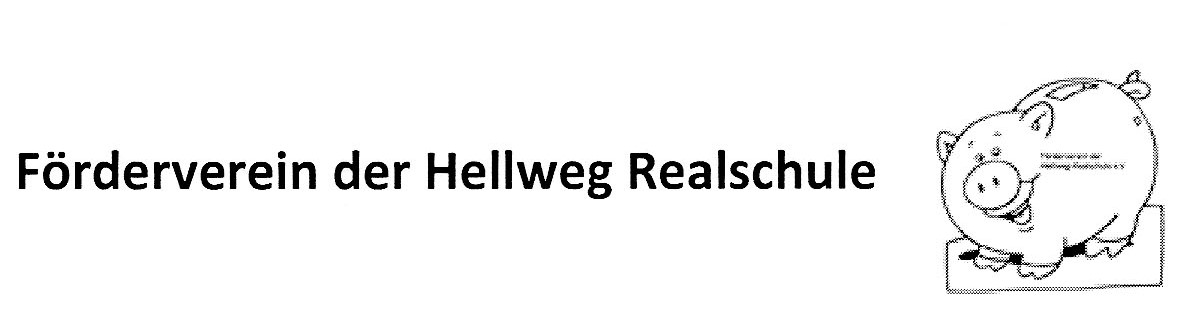 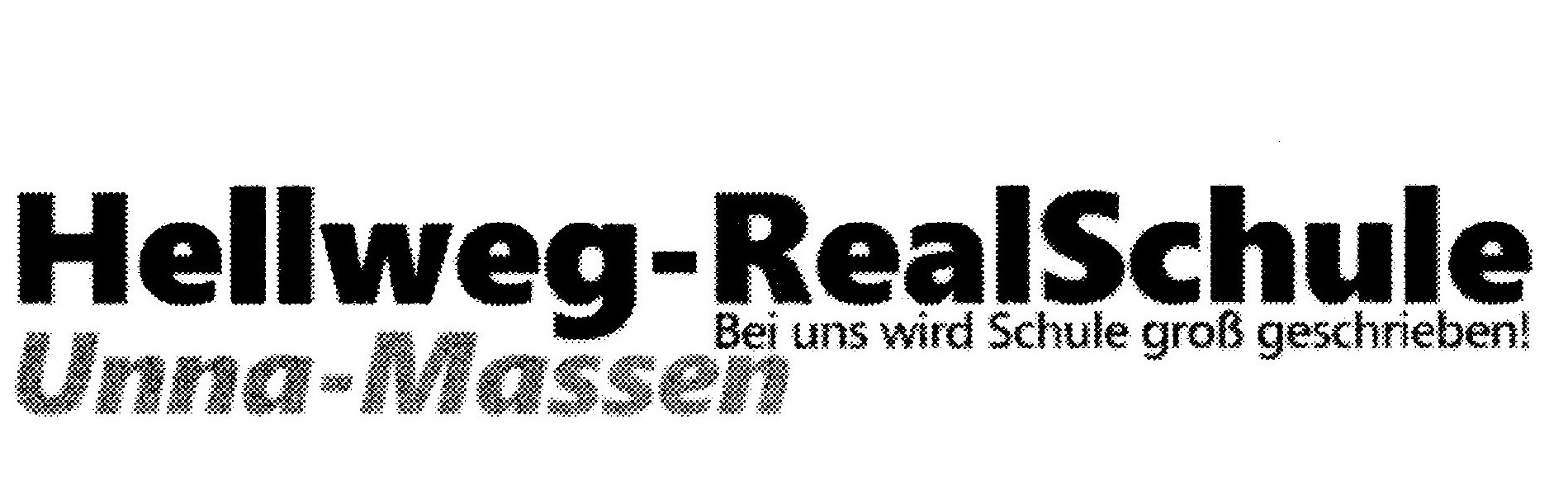 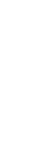 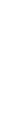 									59427 Unna									Bankverbindung:									IBAN: DE43 4416 0014 2901 2013 01									BIC: GENODEM1DOR									Dortmunder VolksbankBeitrittserklärungIch möchte dem Verein zur Förderung der Hellweg-Realschule e.V., Unna-Massen als Mitglied beitreten.Der Jahresbeitrag beträgt 18,00 EUR.Die Kündigung der Mitgliedschaft ist jederzeit zum Ende eines Schuljahres möglich. Die Mitgliedschaft endet automatisch mit der Schulentlassung der Kinder.Gläubiger-Identifikationsnummer	DE36ZZZ00000432814Erteilung einer SEPA-LastschriftHiermit ermächtige ich den Verein zur Förderung der Hellweg-Realschule e.V., Unna-Massen widerruflich, den von mir gemäß Satzung bis zum 31.10. eines jeden Jahres zu entrichtenden Mitgliedsbeitrag von derzeit 18,00 Euro bei Fälligkeit (31.10.) durch Lastschrift von meinem Konto einzuziehen.Zugleich weise ich mein Kreditinstitut an, die vom Verein zur Förderung der Hellweg-Realschule e.V., Unna-Massen auf mein Konto gezogenen Lastschriften einzulösen.Hinweis: Ich kann innerhalb von acht Wochen, beginnend mit dem Belastungsdatum, die Erstattung des belasteten Betrages verlangen. Es gelten dabei die mit meinem Kreditinstitut vereinbarten Bedingungen.Kontoinhaber (Name, Vorname, Straße, Hausnummer, PLZ, Ort)Name		….................................................................................................................................Vorname		…..................................................................................................................................Straße		…..................................................................................................................................Hausnummer	…..................................................................................................................................PLZ		…...................................................................................................................................Ort		…....................................................................................................................................Name des Kindes	…....................................................................................................................................Kreditinstitut	…....................................................................................................................................des Zahlers:	IBAN		….....................................................................................................................................Unna, ….............................			Unterschrift: …..................................................................1. Vorsitzende: Tanja Meierling (tanja_meierling@yahoo.de, 02301/9625002)	2. Vorsitzende: Stephanie DickelGeschäftsführerin: Helene MenneDatenschutzhinweiseWir weisen gemäß § 33 Bundesdatenschutzgesetz darauf hin, dass zum Zweck der Mitgliederverwaltung und -betreuung folgende Daten der Mitglieder in automatisierten Dateien gespeichert, verarbeitet und genutzt werden: Namen, Adressen, Bankverbindungen.EinverständniserklärungIch bin mit der Erhebung, Verarbeitung und Nutzung folgender personenbezogener Daten durch den Verein zur Mitgliederverwaltung im Wege der elektronischen Datenverarbeitung einverstanden: Name, Anschrift, Bankverbindung.Mir ist bekannt, dass dem Aufnahmeantrag ohne dieses Einverständnis nicht stattgegeben werden kann.Unna, ..…………………………    Unterschrift: …………………………………………………………………….